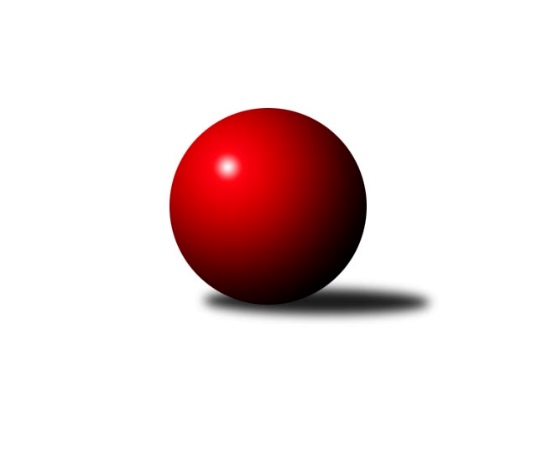 Č.3Ročník 2021/2022	16.5.2024 Severočeská divize 2021/2022Statistika 3. kolaTabulka družstev:		družstvo	záp	výh	rem	proh	skore	sety	průměr	body	plné	dorážka	chyby	1.	ASK Lovosice	3	3	0	0	17.5 : 6.5 	(24.0 : 12.0)	2601	6	1779	822	34	2.	TJ Lokomotiva Liberec	3	2	1	0	18.0 : 6.0 	(21.0 : 15.0)	2737	5	1839	899	28	3.	TJ Sokol Údlice	3	2	1	0	17.0 : 7.0 	(21.0 : 15.0)	2589	5	1754	835	30.3	4.	TJ Jiskra Nový Bor	3	2	0	1	15.0 : 9.0 	(21.0 : 15.0)	2508	4	1749	759	47.3	5.	TJ Lokomotiva Ústí n. L. B	3	2	0	1	14.0 : 10.0 	(17.0 : 19.0)	2548	4	1776	772	34.7	6.	TJ VTŽ Chomutov	3	1	1	1	12.0 : 12.0 	(18.0 : 18.0)	2502	3	1708	794	52.3	7.	SK Šluknov	3	1	0	2	11.0 : 13.0 	(22.0 : 14.0)	2549	2	1721	828	30.3	8.	TJ Sokol Blíževedly	3	1	0	2	10.0 : 14.0 	(19.0 : 17.0)	2465	2	1757	708	57	9.	SK Verneřice	3	1	0	2	9.0 : 15.0 	(17.0 : 19.0)	2473	2	1739	735	48.3	10.	SK Skalice	3	1	0	2	7.0 : 17.0 	(10.0 : 26.0)	2466	2	1744	722	61	11.	TJ KK Louny	3	0	1	2	8.5 : 15.5 	(16.0 : 20.0)	2642	1	1826	817	36	12.	TJ Kovostroj Děčín	3	0	0	3	5.0 : 19.0 	(10.0 : 26.0)	2474	0	1736	738	51.7Tabulka doma:		družstvo	záp	výh	rem	proh	skore	sety	průměr	body	maximum	minimum	1.	TJ Lokomotiva Liberec	2	2	0	0	14.0 : 2.0 	(16.0 : 8.0)	2754	4	2880	2628	2.	TJ Jiskra Nový Bor	2	2	0	0	13.0 : 3.0 	(16.0 : 8.0)	2496	4	2522	2470	3.	TJ Lokomotiva Ústí n. L. B	2	2	0	0	11.5 : 4.5 	(13.0 : 11.0)	2664	4	2665	2662	4.	TJ Sokol Údlice	2	1	1	0	11.0 : 5.0 	(14.0 : 10.0)	2625	3	2643	2607	5.	TJ Sokol Blíževedly	1	1	0	0	6.0 : 2.0 	(8.0 : 4.0)	2408	2	2408	2408	6.	TJ VTŽ Chomutov	1	1	0	0	6.0 : 2.0 	(7.0 : 5.0)	2727	2	2727	2727	7.	SK Skalice	1	1	0	0	6.0 : 2.0 	(7.0 : 5.0)	2618	2	2618	2618	8.	ASK Lovosice	1	1	0	0	5.5 : 2.5 	(8.0 : 4.0)	2514	2	2514	2514	9.	TJ KK Louny	2	0	1	1	6.0 : 10.0 	(10.0 : 14.0)	2686	1	2752	2619	10.	SK Verneřice	1	0	0	1	2.0 : 6.0 	(5.0 : 7.0)	2473	0	2473	2473	11.	TJ Kovostroj Děčín	1	0	0	1	2.0 : 6.0 	(2.0 : 10.0)	2471	0	2471	2471	12.	SK Šluknov	2	0	0	2	5.0 : 11.0 	(12.0 : 12.0)	2529	0	2562	2496Tabulka venku:		družstvo	záp	výh	rem	proh	skore	sety	průměr	body	maximum	minimum	1.	ASK Lovosice	2	2	0	0	12.0 : 4.0 	(16.0 : 8.0)	2645	4	2694	2596	2.	SK Šluknov	1	1	0	0	6.0 : 2.0 	(10.0 : 2.0)	2569	2	2569	2569	3.	TJ Sokol Údlice	1	1	0	0	6.0 : 2.0 	(7.0 : 5.0)	2553	2	2553	2553	4.	SK Verneřice	2	1	0	1	7.0 : 9.0 	(12.0 : 12.0)	2474	2	2565	2382	5.	TJ Lokomotiva Liberec	1	0	1	0	4.0 : 4.0 	(5.0 : 7.0)	2720	1	2720	2720	6.	TJ VTŽ Chomutov	2	0	1	1	6.0 : 10.0 	(11.0 : 13.0)	2390	1	2612	2168	7.	TJ KK Louny	1	0	0	1	2.5 : 5.5 	(6.0 : 6.0)	2599	0	2599	2599	8.	TJ Lokomotiva Ústí n. L. B	1	0	0	1	2.5 : 5.5 	(4.0 : 8.0)	2432	0	2432	2432	9.	TJ Jiskra Nový Bor	1	0	0	1	2.0 : 6.0 	(5.0 : 7.0)	2520	0	2520	2520	10.	TJ Sokol Blíževedly	2	0	0	2	4.0 : 12.0 	(11.0 : 13.0)	2493	0	2508	2478	11.	TJ Kovostroj Děčín	2	0	0	2	3.0 : 13.0 	(8.0 : 16.0)	2475	0	2528	2422	12.	SK Skalice	2	0	0	2	1.0 : 15.0 	(3.0 : 21.0)	2390	0	2572	2208Tabulka podzimní části:		družstvo	záp	výh	rem	proh	skore	sety	průměr	body	doma	venku	1.	ASK Lovosice	3	3	0	0	17.5 : 6.5 	(24.0 : 12.0)	2601	6 	1 	0 	0 	2 	0 	0	2.	TJ Lokomotiva Liberec	3	2	1	0	18.0 : 6.0 	(21.0 : 15.0)	2737	5 	2 	0 	0 	0 	1 	0	3.	TJ Sokol Údlice	3	2	1	0	17.0 : 7.0 	(21.0 : 15.0)	2589	5 	1 	1 	0 	1 	0 	0	4.	TJ Jiskra Nový Bor	3	2	0	1	15.0 : 9.0 	(21.0 : 15.0)	2508	4 	2 	0 	0 	0 	0 	1	5.	TJ Lokomotiva Ústí n. L. B	3	2	0	1	14.0 : 10.0 	(17.0 : 19.0)	2548	4 	2 	0 	0 	0 	0 	1	6.	TJ VTŽ Chomutov	3	1	1	1	12.0 : 12.0 	(18.0 : 18.0)	2502	3 	1 	0 	0 	0 	1 	1	7.	SK Šluknov	3	1	0	2	11.0 : 13.0 	(22.0 : 14.0)	2549	2 	0 	0 	2 	1 	0 	0	8.	TJ Sokol Blíževedly	3	1	0	2	10.0 : 14.0 	(19.0 : 17.0)	2465	2 	1 	0 	0 	0 	0 	2	9.	SK Verneřice	3	1	0	2	9.0 : 15.0 	(17.0 : 19.0)	2473	2 	0 	0 	1 	1 	0 	1	10.	SK Skalice	3	1	0	2	7.0 : 17.0 	(10.0 : 26.0)	2466	2 	1 	0 	0 	0 	0 	2	11.	TJ KK Louny	3	0	1	2	8.5 : 15.5 	(16.0 : 20.0)	2642	1 	0 	1 	1 	0 	0 	1	12.	TJ Kovostroj Děčín	3	0	0	3	5.0 : 19.0 	(10.0 : 26.0)	2474	0 	0 	0 	1 	0 	0 	2Tabulka jarní části:		družstvo	záp	výh	rem	proh	skore	sety	průměr	body	doma	venku	1.	TJ Sokol Údlice	0	0	0	0	0.0 : 0.0 	(0.0 : 0.0)	0	0 	0 	0 	0 	0 	0 	0 	2.	SK Skalice	0	0	0	0	0.0 : 0.0 	(0.0 : 0.0)	0	0 	0 	0 	0 	0 	0 	0 	3.	SK Šluknov	0	0	0	0	0.0 : 0.0 	(0.0 : 0.0)	0	0 	0 	0 	0 	0 	0 	0 	4.	SK Verneřice	0	0	0	0	0.0 : 0.0 	(0.0 : 0.0)	0	0 	0 	0 	0 	0 	0 	0 	5.	TJ Sokol Blíževedly	0	0	0	0	0.0 : 0.0 	(0.0 : 0.0)	0	0 	0 	0 	0 	0 	0 	0 	6.	TJ Lokomotiva Liberec	0	0	0	0	0.0 : 0.0 	(0.0 : 0.0)	0	0 	0 	0 	0 	0 	0 	0 	7.	TJ Kovostroj Děčín	0	0	0	0	0.0 : 0.0 	(0.0 : 0.0)	0	0 	0 	0 	0 	0 	0 	0 	8.	ASK Lovosice	0	0	0	0	0.0 : 0.0 	(0.0 : 0.0)	0	0 	0 	0 	0 	0 	0 	0 	9.	TJ VTŽ Chomutov	0	0	0	0	0.0 : 0.0 	(0.0 : 0.0)	0	0 	0 	0 	0 	0 	0 	0 	10.	TJ KK Louny	0	0	0	0	0.0 : 0.0 	(0.0 : 0.0)	0	0 	0 	0 	0 	0 	0 	0 	11.	TJ Jiskra Nový Bor	0	0	0	0	0.0 : 0.0 	(0.0 : 0.0)	0	0 	0 	0 	0 	0 	0 	0 	12.	TJ Lokomotiva Ústí n. L. B	0	0	0	0	0.0 : 0.0 	(0.0 : 0.0)	0	0 	0 	0 	0 	0 	0 	0 Zisk bodů pro družstvo:		jméno hráče	družstvo	body	zápasy	v %	dílčí body	sety	v %	1.	Karel Valeš 	TJ VTŽ Chomutov 	3	/	3	(100%)	6	/	6	(100%)	2.	Jitka Rollová 	TJ KK Louny 	3	/	3	(100%)	6	/	6	(100%)	3.	Petr Vajnar 	SK Šluknov 	3	/	3	(100%)	6	/	6	(100%)	4.	Stanislav Šmíd ml.	TJ VTŽ Chomutov 	3	/	3	(100%)	6	/	6	(100%)	5.	Martin Vršan 	TJ Sokol Údlice 	3	/	3	(100%)	6	/	6	(100%)	6.	Jakub Hudec 	ASK Lovosice 	3	/	3	(100%)	5	/	6	(83%)	7.	Patrik Kukeně 	SK Verneřice 	3	/	3	(100%)	5	/	6	(83%)	8.	Václav Vlk 	TJ Lokomotiva Liberec 	3	/	3	(100%)	5	/	6	(83%)	9.	Alena Dunková 	TJ Jiskra Nový Bor 	3	/	3	(100%)	5	/	6	(83%)	10.	Denisa Kovačovičová 	TJ Lokomotiva Liberec 	3	/	3	(100%)	4	/	6	(67%)	11.	Aleš Havlík 	TJ Lokomotiva Liberec 	3	/	3	(100%)	4	/	6	(67%)	12.	Michal Bruthans 	ASK Lovosice 	2.5	/	3	(83%)	5	/	6	(83%)	13.	Milan Jaworek 	TJ Lokomotiva Ústí n. L. B 	2.5	/	3	(83%)	3	/	6	(50%)	14.	Jana Susková 	TJ Lokomotiva Liberec 	2	/	2	(100%)	3	/	4	(75%)	15.	Lukáš Zítka 	SK Verneřice 	2	/	2	(100%)	3	/	4	(75%)	16.	Pavel Hájek 	TJ Sokol Blíževedly 	2	/	2	(100%)	3	/	4	(75%)	17.	Josef Matějka 	TJ Sokol Blíževedly 	2	/	3	(67%)	5	/	6	(83%)	18.	Anna Houdková 	ASK Lovosice 	2	/	3	(67%)	5	/	6	(83%)	19.	Ladislav Zalabák 	ASK Lovosice 	2	/	3	(67%)	5	/	6	(83%)	20.	Jiří Pachl 	TJ Lokomotiva Liberec 	2	/	3	(67%)	4	/	6	(67%)	21.	Jiří Šípek 	TJ Lokomotiva Ústí n. L. B 	2	/	3	(67%)	4	/	6	(67%)	22.	Lenka Kohlíčková 	TJ Jiskra Nový Bor 	2	/	3	(67%)	4	/	6	(67%)	23.	Radek Marušák 	SK Šluknov 	2	/	3	(67%)	4	/	6	(67%)	24.	Eugen Škurla 	TJ Lokomotiva Ústí n. L. B 	2	/	3	(67%)	4	/	6	(67%)	25.	Petr Fabian 	TJ Lokomotiva Ústí n. L. B 	2	/	3	(67%)	4	/	6	(67%)	26.	Martin Kortan 	TJ Jiskra Nový Bor 	2	/	3	(67%)	4	/	6	(67%)	27.	Jiří Přeučil 	TJ Sokol Blíževedly 	2	/	3	(67%)	3	/	6	(50%)	28.	Oldřich Fadrhons 	TJ Sokol Údlice 	2	/	3	(67%)	3	/	6	(50%)	29.	Jaroslav Verner 	TJ Sokol Údlice 	2	/	3	(67%)	3	/	6	(50%)	30.	Radek Kandl 	TJ Kovostroj Děčín 	2	/	3	(67%)	3	/	6	(50%)	31.	Tomáš Novák 	TJ Kovostroj Děčín 	2	/	3	(67%)	2	/	6	(33%)	32.	Daniela Hlaváčová 	TJ KK Louny 	1.5	/	3	(50%)	3	/	6	(50%)	33.	Robert Suchomel st.	TJ VTŽ Chomutov 	1	/	1	(100%)	2	/	2	(100%)	34.	Jan Řeřicha 	TJ Jiskra Nový Bor 	1	/	1	(100%)	2	/	2	(100%)	35.	Jaroslava Kozáková 	SK Skalice 	1	/	1	(100%)	2	/	2	(100%)	36.	Miroslav Zítek 	TJ Sokol Údlice 	1	/	1	(100%)	2	/	2	(100%)	37.	Václav Valenta ml.	TJ KK Louny 	1	/	1	(100%)	1	/	2	(50%)	38.	Dalibor Dařílek 	TJ Lokomotiva Ústí n. L. B 	1	/	1	(100%)	1	/	2	(50%)	39.	Martin Zeman 	SK Skalice 	1	/	1	(100%)	1	/	2	(50%)	40.	Libor Křenek 	SK Skalice 	1	/	1	(100%)	1	/	2	(50%)	41.	Radek Jung 	TJ KK Louny 	1	/	2	(50%)	3	/	4	(75%)	42.	Miloslav Plíšek 	SK Verneřice 	1	/	2	(50%)	3	/	4	(75%)	43.	Vladimír Hurník 	TJ Sokol Údlice 	1	/	2	(50%)	2	/	4	(50%)	44.	František Dobiáš 	TJ Sokol Údlice 	1	/	2	(50%)	2	/	4	(50%)	45.	Václav Kořánek 	SK Šluknov 	1	/	2	(50%)	2	/	4	(50%)	46.	Petr Mako 	TJ Sokol Údlice 	1	/	2	(50%)	2	/	4	(50%)	47.	Petr Guth 	TJ Sokol Blíževedly 	1	/	2	(50%)	2	/	4	(50%)	48.	Petr Zalabák st.	ASK Lovosice 	1	/	2	(50%)	1	/	4	(25%)	49.	Petr Kout 	TJ Jiskra Nový Bor 	1	/	2	(50%)	1	/	4	(25%)	50.	Eliška Marušáková 	SK Šluknov 	1	/	3	(33%)	4	/	6	(67%)	51.	František Tomík 	SK Šluknov 	1	/	3	(33%)	3	/	6	(50%)	52.	Jan Sklenář 	SK Šluknov 	1	/	3	(33%)	3	/	6	(50%)	53.	Ladislav Javorek ml.	SK Skalice 	1	/	3	(33%)	3	/	6	(50%)	54.	Michal Gajdušek 	TJ Jiskra Nový Bor 	1	/	3	(33%)	3	/	6	(50%)	55.	Vratislav Kubita 	TJ Kovostroj Děčín 	1	/	3	(33%)	3	/	6	(50%)	56.	Daniel Sekyra 	SK Verneřice 	1	/	3	(33%)	3	/	6	(50%)	57.	Miloš Maňour 	ASK Lovosice 	1	/	3	(33%)	2	/	6	(33%)	58.	Alois Veselý 	TJ Sokol Blíževedly 	1	/	3	(33%)	2	/	6	(33%)	59.	Viktor Žďárský 	TJ VTŽ Chomutov 	1	/	3	(33%)	2	/	6	(33%)	60.	Simona Šťastná 	TJ Jiskra Nový Bor 	1	/	3	(33%)	2	/	6	(33%)	61.	Nataša Kovačovičová 	TJ Lokomotiva Liberec 	1	/	3	(33%)	1	/	6	(17%)	62.	Dančo Bosilkov 	TJ VTŽ Chomutov 	1	/	3	(33%)	1	/	6	(17%)	63.	Oldřich Vlasák 	SK Skalice 	1	/	3	(33%)	1	/	6	(17%)	64.	Petr Lukšík 	TJ VTŽ Chomutov 	1	/	3	(33%)	1	/	6	(17%)	65.	Tomáš Charvát 	ASK Lovosice 	0	/	1	(0%)	1	/	2	(50%)	66.	Petra Javorková 	SK Skalice 	0	/	1	(0%)	1	/	2	(50%)	67.	Pavel Čubr 	SK Verneřice 	0	/	1	(0%)	1	/	2	(50%)	68.	Adéla Molnár Exnerová 	TJ Kovostroj Děčín 	0	/	1	(0%)	1	/	2	(50%)	69.	Emil Campr 	TJ Sokol Údlice 	0	/	1	(0%)	1	/	2	(50%)	70.	František Pfeifer 	TJ KK Louny 	0	/	1	(0%)	0	/	2	(0%)	71.	Pavel Piskoř 	TJ Kovostroj Děčín 	0	/	1	(0%)	0	/	2	(0%)	72.	Zdeněk Novák 	TJ VTŽ Chomutov 	0	/	1	(0%)	0	/	2	(0%)	73.	Jana Kořínková 	TJ Lokomotiva Liberec 	0	/	1	(0%)	0	/	2	(0%)	74.	Miroslava Löffelmannová 	SK Skalice 	0	/	1	(0%)	0	/	2	(0%)	75.	Václav Ajm 	TJ Lokomotiva Ústí n. L. B 	0	/	1	(0%)	0	/	2	(0%)	76.	Milan Bašta 	TJ KK Louny 	0	/	1	(0%)	0	/	2	(0%)	77.	Roman Slavík 	TJ Kovostroj Děčín 	0	/	1	(0%)	0	/	2	(0%)	78.	Petr Pop 	TJ KK Louny 	0	/	1	(0%)	0	/	2	(0%)	79.	Eduard Kezer ml.	SK Skalice 	0	/	1	(0%)	0	/	2	(0%)	80.	Ladislava Šmídová 	SK Skalice 	0	/	1	(0%)	0	/	2	(0%)	81.	Zdenek Ramajzl 	TJ Lokomotiva Ústí n. L. B 	0	/	1	(0%)	0	/	2	(0%)	82.	Lenka Nováková 	TJ VTŽ Chomutov 	0	/	1	(0%)	0	/	2	(0%)	83.	Ladislav Hojný 	SK Šluknov 	0	/	1	(0%)	0	/	2	(0%)	84.	Libor Marek 	TJ KK Louny 	0	/	2	(0%)	2	/	4	(50%)	85.	Ludmila Tomášková 	TJ Sokol Blíževedly 	0	/	2	(0%)	2	/	4	(50%)	86.	Jiří Šácha 	SK Skalice 	0	/	2	(0%)	1	/	4	(25%)	87.	Miroslav Sodomka 	TJ KK Louny 	0	/	2	(0%)	1	/	4	(25%)	88.	Václav Valenta st.	TJ KK Louny 	0	/	2	(0%)	0	/	4	(0%)	89.	Ladislav Javorek st.	SK Skalice 	0	/	2	(0%)	0	/	4	(0%)	90.	Petr Veselý 	TJ Kovostroj Děčín 	0	/	2	(0%)	0	/	4	(0%)	91.	Zdeněk Rauner 	TJ Lokomotiva Ústí n. L. B 	0	/	2	(0%)	0	/	4	(0%)	92.	Roman Přeučil 	TJ Sokol Blíževedly 	0	/	3	(0%)	2	/	6	(33%)	93.	Martin Ledwoň 	SK Verneřice 	0	/	3	(0%)	1	/	6	(17%)	94.	Pavel Jablonický 	TJ Kovostroj Děčín 	0	/	3	(0%)	1	/	6	(17%)	95.	Radek Mach 	SK Verneřice 	0	/	3	(0%)	1	/	6	(17%)Průměry na kuželnách:		kuželna	průměr	plné	dorážka	chyby	výkon na hráče	1.	Louny, 1-2	2696	1825	870	32.0	(449.4)	2.	Sport Park Liberec, 1-4	2639	1817	822	38.8	(439.9)	3.	TJ VTŽ Chomutov, 1-2	2623	1774	849	38.5	(437.3)	4.	TJ Lokomotiva Ústí nad Labem, 1-4	2613	1811	802	32.0	(435.6)	5.	Údlice, 1-2	2571	1772	798	40.5	(428.5)	6.	Skalice u České Lípy, 1-2	2563	1803	760	61.5	(427.2)	7.	Šluknov, 1-2	2554	1736	818	32.3	(425.8)	8.	Kovostroj Děčín, 1-2	2520	1737	782	43.0	(420.0)	9.	Verneřice, 1-2	2513	1709	804	32.5	(418.8)	10.	Bohušovice, 1-4	2473	1735	737	49.0	(412.2)	11.	Nový Bor, 1-2	2395	1710	685	61.8	(399.3)	12.	Blíževedly, 1-2	2288	1620	667	67.5	(381.3)Nejlepší výkony na kuželnách:Louny, 1-2TJ KK Louny	2752	2. kolo	Aleš Havlík 	TJ Lokomotiva Liberec	491	2. koloTJ Lokomotiva Liberec	2720	2. kolo	Jana Susková 	TJ Lokomotiva Liberec	486	2. koloASK Lovosice	2694	3. kolo	Michal Bruthans 	ASK Lovosice	484	3. koloTJ KK Louny	2619	3. kolo	Radek Jung 	TJ KK Louny	481	2. kolo		. kolo	Jakub Hudec 	ASK Lovosice	480	3. kolo		. kolo	Václav Valenta ml.	TJ KK Louny	474	2. kolo		. kolo	Jitka Rollová 	TJ KK Louny	473	3. kolo		. kolo	Denisa Kovačovičová 	TJ Lokomotiva Liberec	464	2. kolo		. kolo	Václav Valenta st.	TJ KK Louny	463	3. kolo		. kolo	Jitka Rollová 	TJ KK Louny	461	2. koloSport Park Liberec, 1-4TJ Lokomotiva Liberec	2880	1. kolo	Jiří Pachl 	TJ Lokomotiva Liberec	512	1. koloTJ Lokomotiva Liberec	2628	3. kolo	Jana Susková 	TJ Lokomotiva Liberec	490	1. koloSK Skalice	2572	1. kolo	Václav Vlk 	TJ Lokomotiva Liberec	487	3. koloTJ Sokol Blíževedly	2478	3. kolo	Václav Vlk 	TJ Lokomotiva Liberec	486	1. kolo		. kolo	Aleš Havlík 	TJ Lokomotiva Liberec	480	1. kolo		. kolo	Denisa Kovačovičová 	TJ Lokomotiva Liberec	471	3. kolo		. kolo	Eduard Kezer ml.	SK Skalice	463	1. kolo		. kolo	Nataša Kovačovičová 	TJ Lokomotiva Liberec	462	1. kolo		. kolo	Jiří Pachl 	TJ Lokomotiva Liberec	459	3. kolo		. kolo	Jiří Přeučil 	TJ Sokol Blíževedly	456	3. koloTJ VTŽ Chomutov, 1-2TJ VTŽ Chomutov	2727	2. kolo	Karel Valeš 	TJ VTŽ Chomutov	503	2. koloTJ Jiskra Nový Bor	2520	2. kolo	Stanislav Šmíd ml.	TJ VTŽ Chomutov	498	2. kolo		. kolo	Martin Kortan 	TJ Jiskra Nový Bor	467	2. kolo		. kolo	Viktor Žďárský 	TJ VTŽ Chomutov	449	2. kolo		. kolo	Petr Lukšík 	TJ VTŽ Chomutov	431	2. kolo		. kolo	Alena Dunková 	TJ Jiskra Nový Bor	428	2. kolo		. kolo	Lenka Nováková 	TJ VTŽ Chomutov	424	2. kolo		. kolo	Dančo Bosilkov 	TJ VTŽ Chomutov	422	2. kolo		. kolo	Michal Gajdušek 	TJ Jiskra Nový Bor	420	2. kolo		. kolo	Petr Kout 	TJ Jiskra Nový Bor	405	2. koloTJ Lokomotiva Ústí nad Labem, 1-4TJ Lokomotiva Ústí n. L. B	2665	3. kolo	Milan Jaworek 	TJ Lokomotiva Ústí n. L. B	489	1. koloTJ Lokomotiva Ústí n. L. B	2662	1. kolo	Petr Fabian 	TJ Lokomotiva Ústí n. L. B	482	1. koloTJ KK Louny	2599	1. kolo	Dalibor Dařílek 	TJ Lokomotiva Ústí n. L. B	472	3. koloTJ Kovostroj Děčín	2528	3. kolo	Radek Kandl 	TJ Kovostroj Děčín	468	3. kolo		. kolo	Jiří Šípek 	TJ Lokomotiva Ústí n. L. B	464	1. kolo		. kolo	Eugen Škurla 	TJ Lokomotiva Ústí n. L. B	461	3. kolo		. kolo	Libor Marek 	TJ KK Louny	458	1. kolo		. kolo	Jitka Rollová 	TJ KK Louny	454	1. kolo		. kolo	Jiří Šípek 	TJ Lokomotiva Ústí n. L. B	454	3. kolo		. kolo	Pavel Jablonický 	TJ Kovostroj Děčín	440	3. koloÚdlice, 1-2TJ Sokol Údlice	2643	3. kolo	Karel Valeš 	TJ VTŽ Chomutov	499	3. koloTJ VTŽ Chomutov	2612	3. kolo	Martin Vršan 	TJ Sokol Údlice	487	1. koloTJ Sokol Údlice	2607	1. kolo	Stanislav Šmíd ml.	TJ VTŽ Chomutov	480	3. koloTJ Kovostroj Děčín	2422	1. kolo	Martin Vršan 	TJ Sokol Údlice	465	3. kolo		. kolo	Robert Suchomel st.	TJ VTŽ Chomutov	454	3. kolo		. kolo	František Dobiáš 	TJ Sokol Údlice	453	3. kolo		. kolo	Vladimír Hurník 	TJ Sokol Údlice	450	3. kolo		. kolo	Radek Kandl 	TJ Kovostroj Děčín	449	1. kolo		. kolo	Miroslav Zítek 	TJ Sokol Údlice	447	1. kolo		. kolo	Jaroslav Verner 	TJ Sokol Údlice	446	3. koloSkalice u České Lípy, 1-2SK Skalice	2618	2. kolo	Jiří Přeučil 	TJ Sokol Blíževedly	463	2. koloTJ Sokol Blíževedly	2508	2. kolo	Martin Zeman 	SK Skalice	443	2. kolo		. kolo	Pavel Hájek 	TJ Sokol Blíževedly	443	2. kolo		. kolo	Ladislav Javorek ml.	SK Skalice	441	2. kolo		. kolo	Oldřich Vlasák 	SK Skalice	440	2. kolo		. kolo	Jaroslava Kozáková 	SK Skalice	440	2. kolo		. kolo	Libor Křenek 	SK Skalice	432	2. kolo		. kolo	Petra Javorková 	SK Skalice	422	2. kolo		. kolo	Ludmila Tomášková 	TJ Sokol Blíževedly	412	2. kolo		. kolo	Roman Přeučil 	TJ Sokol Blíževedly	409	2. koloŠluknov, 1-2ASK Lovosice	2596	1. kolo	Petr Vajnar 	SK Šluknov	464	3. koloSK Verneřice	2565	3. kolo	František Tomík 	SK Šluknov	450	1. koloSK Šluknov	2562	3. kolo	Petr Zalabák st.	ASK Lovosice	443	1. koloSK Šluknov	2496	1. kolo	Ladislav Zalabák 	ASK Lovosice	443	1. kolo		. kolo	Michal Bruthans 	ASK Lovosice	443	1. kolo		. kolo	Jakub Hudec 	ASK Lovosice	442	1. kolo		. kolo	Lukáš Zítka 	SK Verneřice	441	3. kolo		. kolo	Daniel Sekyra 	SK Verneřice	439	3. kolo		. kolo	Radek Mach 	SK Verneřice	436	3. kolo		. kolo	Eliška Marušáková 	SK Šluknov	432	1. koloKovostroj Děčín, 1-2SK Šluknov	2569	2. kolo	Petr Vajnar 	SK Šluknov	465	2. koloTJ Kovostroj Děčín	2471	2. kolo	Tomáš Novák 	TJ Kovostroj Děčín	443	2. kolo		. kolo	Radek Marušák 	SK Šluknov	440	2. kolo		. kolo	Roman Slavík 	TJ Kovostroj Děčín	431	2. kolo		. kolo	Radek Kandl 	TJ Kovostroj Děčín	429	2. kolo		. kolo	Václav Kořánek 	SK Šluknov	429	2. kolo		. kolo	Eliška Marušáková 	SK Šluknov	425	2. kolo		. kolo	Jan Sklenář 	SK Šluknov	423	2. kolo		. kolo	Pavel Jablonický 	TJ Kovostroj Děčín	412	2. kolo		. kolo	Vratislav Kubita 	TJ Kovostroj Děčín	394	2. koloVerneřice, 1-2TJ Sokol Údlice	2553	2. kolo	Patrik Kukeně 	SK Verneřice	463	2. koloSK Verneřice	2473	2. kolo	Vladimír Hurník 	TJ Sokol Údlice	457	2. kolo		. kolo	Lukáš Zítka 	SK Verneřice	454	2. kolo		. kolo	František Dobiáš 	TJ Sokol Údlice	452	2. kolo		. kolo	Oldřich Fadrhons 	TJ Sokol Údlice	423	2. kolo		. kolo	Jaroslav Verner 	TJ Sokol Údlice	420	2. kolo		. kolo	Martin Ledwoň 	SK Verneřice	414	2. kolo		. kolo	Martin Vršan 	TJ Sokol Údlice	408	2. kolo		. kolo	Daniel Sekyra 	SK Verneřice	399	2. kolo		. kolo	Miroslav Zítek 	TJ Sokol Údlice	393	2. koloBohušovice, 1-4ASK Lovosice	2514	2. kolo	Eugen Škurla 	TJ Lokomotiva Ústí n. L. B	445	2. koloTJ Lokomotiva Ústí n. L. B	2432	2. kolo	Jakub Hudec 	ASK Lovosice	443	2. kolo		. kolo	Ladislav Zalabák 	ASK Lovosice	442	2. kolo		. kolo	Petr Fabian 	TJ Lokomotiva Ústí n. L. B	429	2. kolo		. kolo	Anna Houdková 	ASK Lovosice	423	2. kolo		. kolo	Milan Jaworek 	TJ Lokomotiva Ústí n. L. B	418	2. kolo		. kolo	Michal Bruthans 	ASK Lovosice	418	2. kolo		. kolo	Tomáš Charvát 	ASK Lovosice	412	2. kolo		. kolo	Zdeněk Rauner 	TJ Lokomotiva Ústí n. L. B	400	2. kolo		. kolo	Jiří Šípek 	TJ Lokomotiva Ústí n. L. B	391	2. koloNový Bor, 1-2TJ Jiskra Nový Bor	2522	3. kolo	Alena Dunková 	TJ Jiskra Nový Bor	459	3. koloTJ Jiskra Nový Bor	2470	1. kolo	Patrik Kukeně 	SK Verneřice	445	1. koloSK Verneřice	2382	1. kolo	Martin Kortan 	TJ Jiskra Nový Bor	437	1. koloSK Skalice	2208	3. kolo	Radek Mach 	SK Verneřice	428	1. kolo		. kolo	Ladislav Javorek ml.	SK Skalice	424	3. kolo		. kolo	Petr Kout 	TJ Jiskra Nový Bor	422	1. kolo		. kolo	Daniel Sekyra 	SK Verneřice	421	1. kolo		. kolo	Martin Kortan 	TJ Jiskra Nový Bor	419	3. kolo		. kolo	Simona Šťastná 	TJ Jiskra Nový Bor	419	3. kolo		. kolo	Lenka Kohlíčková 	TJ Jiskra Nový Bor	418	1. koloBlíževedly, 1-2TJ Sokol Blíževedly	2408	1. kolo	Stanislav Šmíd ml.	TJ VTŽ Chomutov	461	1. koloTJ VTŽ Chomutov	2168	1. kolo	Josef Matějka 	TJ Sokol Blíževedly	426	1. kolo		. kolo	Roman Přeučil 	TJ Sokol Blíževedly	420	1. kolo		. kolo	Jiří Přeučil 	TJ Sokol Blíževedly	418	1. kolo		. kolo	Karel Valeš 	TJ VTŽ Chomutov	413	1. kolo		. kolo	Dančo Bosilkov 	TJ VTŽ Chomutov	403	1. kolo		. kolo	Pavel Hájek 	TJ Sokol Blíževedly	401	1. kolo		. kolo	Petr Guth 	TJ Sokol Blíževedly	399	1. kolo		. kolo	Petr Lukšík 	TJ VTŽ Chomutov	396	1. kolo		. kolo	Viktor Žďárský 	TJ VTŽ Chomutov	379	1. koloČetnost výsledků:	8.0 : 0.0	1x	7.0 : 1.0	2x	6.0 : 2.0	6x	5.5 : 2.5	2x	4.0 : 4.0	2x	3.0 : 5.0	1x	2.0 : 6.0	4x